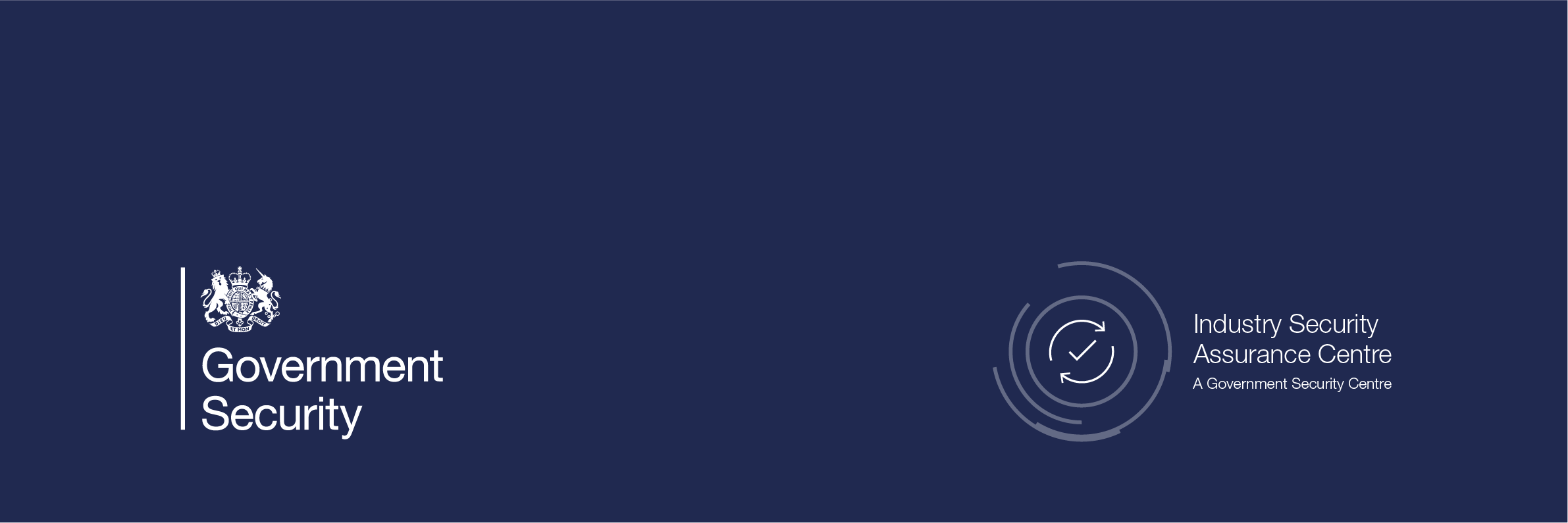          isac-group@mod.gov.ukIndustry Security Assurance CentrePoplar-1 #2004MOD Abbey Wood                      Bristol BS34 8JHIPSA Evidence Cover Sheet: Accreditation & Assurance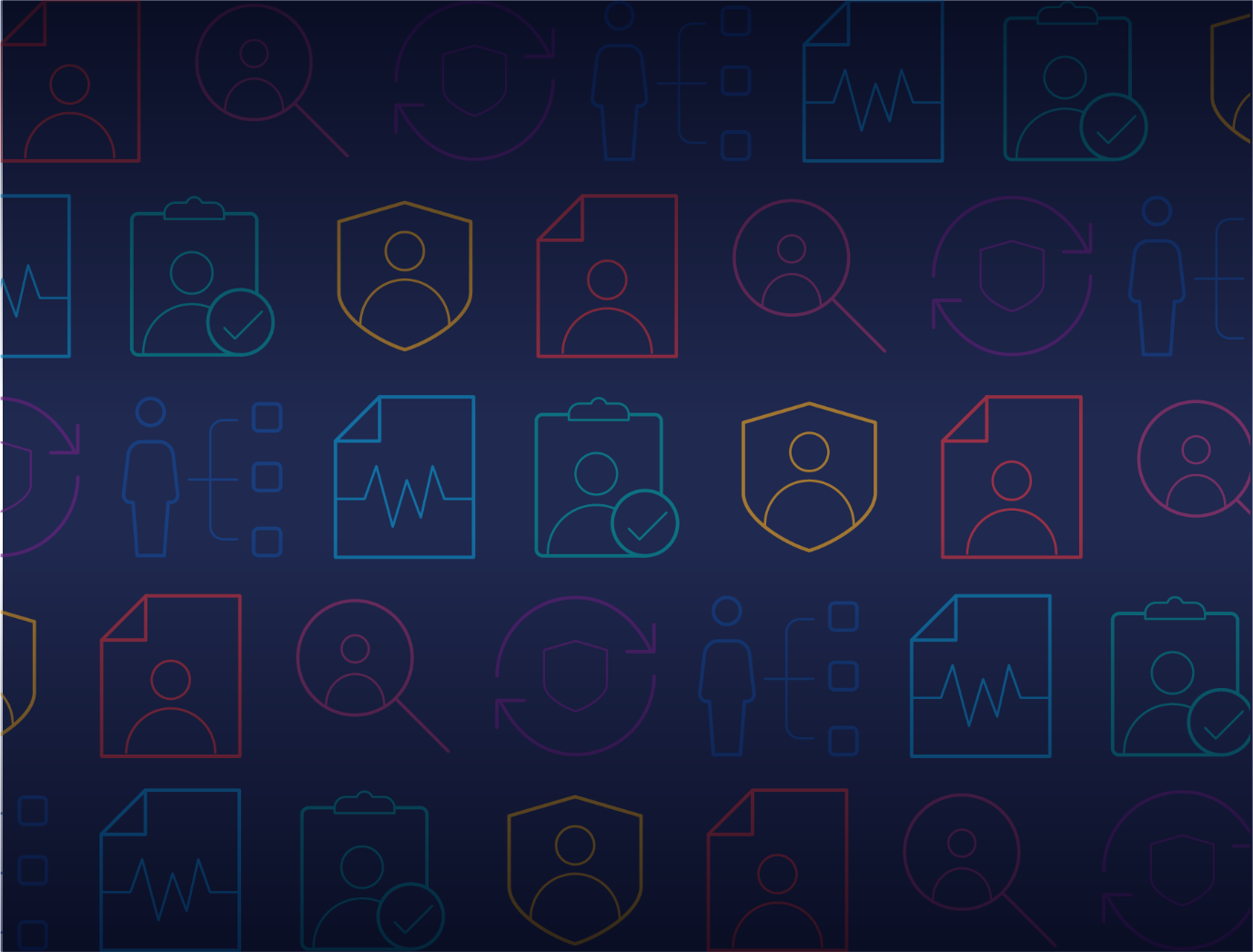 The form supports the submission of the information required for accreditation and assurance activities for Industry Personnel Security Assurance.  Please provide the output as listed below for each of the 7 core elements of personnel security using the advice and guidance provided.For any questions please contact the ISAC at the details provided above.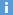 Approved by:Company DetailsCompany DetailsISAC Reference NumberCompany NameSection 1: Governance and LeadershipSection 1: Governance and LeadershipSection 1: Governance and LeadershipSection 1: Governance and LeadershipPositive and visible Board level support for protective security is vital to demonstrate to staff the value placed on personnel and people security policies and procedures.Strong security leadership, at all levels across your organisation will:Ensure consistency and clear lines of responsibility for the management of security riskFoster a multi-disciplinary approach to countering the insider threatEnsure proportionate and cost-effective use of resourcesProvide essential management information for the purposes of security planning and people managementProvide a strong example that both develops and underpins an effective security culture.Positive and visible Board level support for protective security is vital to demonstrate to staff the value placed on personnel and people security policies and procedures.Strong security leadership, at all levels across your organisation will:Ensure consistency and clear lines of responsibility for the management of security riskFoster a multi-disciplinary approach to countering the insider threatEnsure proportionate and cost-effective use of resourcesProvide essential management information for the purposes of security planning and people managementProvide a strong example that both develops and underpins an effective security culture.Positive and visible Board level support for protective security is vital to demonstrate to staff the value placed on personnel and people security policies and procedures.Strong security leadership, at all levels across your organisation will:Ensure consistency and clear lines of responsibility for the management of security riskFoster a multi-disciplinary approach to countering the insider threatEnsure proportionate and cost-effective use of resourcesProvide essential management information for the purposes of security planning and people managementProvide a strong example that both develops and underpins an effective security culture.Positive and visible Board level support for protective security is vital to demonstrate to staff the value placed on personnel and people security policies and procedures.Strong security leadership, at all levels across your organisation will:Ensure consistency and clear lines of responsibility for the management of security riskFoster a multi-disciplinary approach to countering the insider threatEnsure proportionate and cost-effective use of resourcesProvide essential management information for the purposes of security planning and people managementProvide a strong example that both develops and underpins an effective security culture.AreaEvidence ItemFile NamePage / Paragraph NumberPerSec Governance FrameworkOrganisation ChartsPerSec Governance FrameworkGovernance and Leadership ProcessesContract informationContract tabs**** IPSA Dashboard** IPSA DashboardComments (optional):Comments (optional):Comments (optional):Comments (optional):Section 2: Insider Threat Risk AssessmentSection 2: Insider Threat Risk AssessmentSection 2: Insider Threat Risk AssessmentSection 2: Insider Threat Risk AssessmentUnderstanding what Personnel Security (PerSec) risks your organisation faces is essential for developing the appropriate and proportionate security mitigation measures.Understanding what Personnel Security (PerSec) risks your organisation faces is essential for developing the appropriate and proportionate security mitigation measures.Understanding what Personnel Security (PerSec) risks your organisation faces is essential for developing the appropriate and proportionate security mitigation measures.Understanding what Personnel Security (PerSec) risks your organisation faces is essential for developing the appropriate and proportionate security mitigation measures.AreaEvidence ItemFile NamePage / Paragraph NumberPerSec Risk Management FrameworkPerSec Risk Management PolicyPerSec Risk Management FrameworkPerSec Risk Management ProcessesPerSec Risk Management FrameworkPerSec Risk Register TemplatePerSec Risk Management FrameworkInsider Threat / PerSec Risk Review**** IPSA Dashboard** IPSA DashboardComments (optional):Comments (optional):Comments (optional):Comments (optional):Section 3: Pre-Vetting ScreeningSection 3: Pre-Vetting ScreeningSection 3: Pre-Vetting ScreeningSection 3: Pre-Vetting ScreeningPre-vetting screening comprises the procedures involved in deciding an individual’s suitability to hold NSV. This is not limited to new joiners, but also individuals already employed by an organisation who are moving into a role that requires NSV. All individuals must have been subject to BPSS checks and have a clear requirement to access classified material (Secret and above) prior to vetting sponsorship.  This should include permanent, temporary and contract workers in the IPSA organisation and its network.Pre-vetting screening comprises the procedures involved in deciding an individual’s suitability to hold NSV. This is not limited to new joiners, but also individuals already employed by an organisation who are moving into a role that requires NSV. All individuals must have been subject to BPSS checks and have a clear requirement to access classified material (Secret and above) prior to vetting sponsorship.  This should include permanent, temporary and contract workers in the IPSA organisation and its network.Pre-vetting screening comprises the procedures involved in deciding an individual’s suitability to hold NSV. This is not limited to new joiners, but also individuals already employed by an organisation who are moving into a role that requires NSV. All individuals must have been subject to BPSS checks and have a clear requirement to access classified material (Secret and above) prior to vetting sponsorship.  This should include permanent, temporary and contract workers in the IPSA organisation and its network.Pre-vetting screening comprises the procedures involved in deciding an individual’s suitability to hold NSV. This is not limited to new joiners, but also individuals already employed by an organisation who are moving into a role that requires NSV. All individuals must have been subject to BPSS checks and have a clear requirement to access classified material (Secret and above) prior to vetting sponsorship.  This should include permanent, temporary and contract workers in the IPSA organisation and its network.AreaEvidence ItemFile NamePage / Paragraph NumberVetting RegisterDART Accreditation for OSVetting RegisterVetting Register TemplateVetting RegisterClearance and network data**** IPSA Dashboard** IPSA DashboardEligibility ConsiderationsEligibility PolicyComments (optional):Comments (optional):Comments (optional):Comments (optional):Section 4: Ongoing Personnel SecuritySection 4: Ongoing Personnel SecuritySection 4: Ongoing Personnel SecuritySection 4: Ongoing Personnel SecurityAs per GS007 aftercare refers to the maintenance of effective ongoing personnel security management.  Effective aftercare by NSV sponsors ensures that clearance-holders maintain the standards required to hold a clearance.  As per GS007 aftercare refers to the maintenance of effective ongoing personnel security management.  Effective aftercare by NSV sponsors ensures that clearance-holders maintain the standards required to hold a clearance.  As per GS007 aftercare refers to the maintenance of effective ongoing personnel security management.  Effective aftercare by NSV sponsors ensures that clearance-holders maintain the standards required to hold a clearance.  As per GS007 aftercare refers to the maintenance of effective ongoing personnel security management.  Effective aftercare by NSV sponsors ensures that clearance-holders maintain the standards required to hold a clearance.  AreaEvidence ItemFile NamePage / Paragraph NumberAftercare FrameworkAftercare PolicyAftercare FrameworkAftercare ProcessesAftercare FrameworkAftercare data** ** IPSA Dashboard** IPSA DashboardComments (optional):Comments (optional):Comments (optional):Comments (optional):Section 5: Monitoring & Assessment of Clearance-holdersSection 5: Monitoring & Assessment of Clearance-holdersSection 5: Monitoring & Assessment of Clearance-holdersSection 5: Monitoring & Assessment of Clearance-holdersMonitoring and assessment is an essential element of good personnel security.  An holistic approach to protective monitoring is advocated, where information about Personnel Security risks are brought together under a single point of accountability and governance, to ensure a transparent, legal, ethical and proportionate protective monitoring capability.  This includes conducting internal trend analysis activities to identify areas of vulnerability.  This section is focused on the output of NSV clearance review activities.Monitoring and assessment is an essential element of good personnel security.  An holistic approach to protective monitoring is advocated, where information about Personnel Security risks are brought together under a single point of accountability and governance, to ensure a transparent, legal, ethical and proportionate protective monitoring capability.  This includes conducting internal trend analysis activities to identify areas of vulnerability.  This section is focused on the output of NSV clearance review activities.Monitoring and assessment is an essential element of good personnel security.  An holistic approach to protective monitoring is advocated, where information about Personnel Security risks are brought together under a single point of accountability and governance, to ensure a transparent, legal, ethical and proportionate protective monitoring capability.  This includes conducting internal trend analysis activities to identify areas of vulnerability.  This section is focused on the output of NSV clearance review activities.Monitoring and assessment is an essential element of good personnel security.  An holistic approach to protective monitoring is advocated, where information about Personnel Security risks are brought together under a single point of accountability and governance, to ensure a transparent, legal, ethical and proportionate protective monitoring capability.  This includes conducting internal trend analysis activities to identify areas of vulnerability.  This section is focused on the output of NSV clearance review activities.AreaEvidence ItemFile NamePage / Paragraph NumberClearance Review ProtocolsClearance Review PolicyClearance Review ProtocolsClearance Review ProcessesBehaviour Monitoring ProtocolsMonitoring PolicyComments (optional):Comments (optional):Comments (optional):Comments (optional):Section 6: Investigation and Disciplinary PracticesSection 6: Investigation and Disciplinary PracticesSection 6: Investigation and Disciplinary PracticesSection 6: Investigation and Disciplinary PracticesSection 6: Investigation and Disciplinary PracticesSection 6: Investigation and Disciplinary PracticesSection 6: Investigation and Disciplinary PracticesMany organisations will at some point need to carry out some kind of internal investigation into a member of staff. The primary duty for an investigator is to establish the true facts, whilst adhering to appropriate HR policy and employment laws.With correct procedures in place employees who understand policies and regulations, and competent trained investigative staff, your organisation is better equipped to avoid these pitfalls and maintain trust.In addition to investigating an insider act your organisation needs to have a risk management process in place which manages the consequences of the act and a process in place that helps you:Identify and analyse the root cause of the incident;Identify the appropriate disciplinary actions or interventions that need to be undertaken;Assess the effectiveness of current control measures in place;Identify gaps in practice and;Develop more effective control measures.Many organisations will at some point need to carry out some kind of internal investigation into a member of staff. The primary duty for an investigator is to establish the true facts, whilst adhering to appropriate HR policy and employment laws.With correct procedures in place employees who understand policies and regulations, and competent trained investigative staff, your organisation is better equipped to avoid these pitfalls and maintain trust.In addition to investigating an insider act your organisation needs to have a risk management process in place which manages the consequences of the act and a process in place that helps you:Identify and analyse the root cause of the incident;Identify the appropriate disciplinary actions or interventions that need to be undertaken;Assess the effectiveness of current control measures in place;Identify gaps in practice and;Develop more effective control measures.Many organisations will at some point need to carry out some kind of internal investigation into a member of staff. The primary duty for an investigator is to establish the true facts, whilst adhering to appropriate HR policy and employment laws.With correct procedures in place employees who understand policies and regulations, and competent trained investigative staff, your organisation is better equipped to avoid these pitfalls and maintain trust.In addition to investigating an insider act your organisation needs to have a risk management process in place which manages the consequences of the act and a process in place that helps you:Identify and analyse the root cause of the incident;Identify the appropriate disciplinary actions or interventions that need to be undertaken;Assess the effectiveness of current control measures in place;Identify gaps in practice and;Develop more effective control measures.Many organisations will at some point need to carry out some kind of internal investigation into a member of staff. The primary duty for an investigator is to establish the true facts, whilst adhering to appropriate HR policy and employment laws.With correct procedures in place employees who understand policies and regulations, and competent trained investigative staff, your organisation is better equipped to avoid these pitfalls and maintain trust.In addition to investigating an insider act your organisation needs to have a risk management process in place which manages the consequences of the act and a process in place that helps you:Identify and analyse the root cause of the incident;Identify the appropriate disciplinary actions or interventions that need to be undertaken;Assess the effectiveness of current control measures in place;Identify gaps in practice and;Develop more effective control measures.Many organisations will at some point need to carry out some kind of internal investigation into a member of staff. The primary duty for an investigator is to establish the true facts, whilst adhering to appropriate HR policy and employment laws.With correct procedures in place employees who understand policies and regulations, and competent trained investigative staff, your organisation is better equipped to avoid these pitfalls and maintain trust.In addition to investigating an insider act your organisation needs to have a risk management process in place which manages the consequences of the act and a process in place that helps you:Identify and analyse the root cause of the incident;Identify the appropriate disciplinary actions or interventions that need to be undertaken;Assess the effectiveness of current control measures in place;Identify gaps in practice and;Develop more effective control measures.Many organisations will at some point need to carry out some kind of internal investigation into a member of staff. The primary duty for an investigator is to establish the true facts, whilst adhering to appropriate HR policy and employment laws.With correct procedures in place employees who understand policies and regulations, and competent trained investigative staff, your organisation is better equipped to avoid these pitfalls and maintain trust.In addition to investigating an insider act your organisation needs to have a risk management process in place which manages the consequences of the act and a process in place that helps you:Identify and analyse the root cause of the incident;Identify the appropriate disciplinary actions or interventions that need to be undertaken;Assess the effectiveness of current control measures in place;Identify gaps in practice and;Develop more effective control measures.Many organisations will at some point need to carry out some kind of internal investigation into a member of staff. The primary duty for an investigator is to establish the true facts, whilst adhering to appropriate HR policy and employment laws.With correct procedures in place employees who understand policies and regulations, and competent trained investigative staff, your organisation is better equipped to avoid these pitfalls and maintain trust.In addition to investigating an insider act your organisation needs to have a risk management process in place which manages the consequences of the act and a process in place that helps you:Identify and analyse the root cause of the incident;Identify the appropriate disciplinary actions or interventions that need to be undertaken;Assess the effectiveness of current control measures in place;Identify gaps in practice and;Develop more effective control measures.AreaArtefactArtefactArtefact Name / File TitleArtefact Name / File TitlePage / Paragraph NumberPage / Paragraph NumberIncident Handling FrameworkIncident Handling PolicyIncident Handling PolicyIncident Handling FrameworkIncident Handling ProcessesIncident Handling ProcessesIncident Handling FrameworkPerSec Incident Log output**PerSec Incident Log output**** IPSA Dashboard** IPSA Dashboard** IPSA Dashboard** IPSA DashboardDisciplinary FrameworkDisciplinary PolicyDisciplinary PolicyDisciplinary FrameworkDisciplinary ProcessesDisciplinary ProcessesComments (optional):Comments (optional):Comments (optional):Comments (optional):Comments (optional):Comments (optional):Comments (optional):Section7: Security Culture and Behavioural ChangeSection7: Security Culture and Behavioural ChangeSection7: Security Culture and Behavioural ChangeSection7: Security Culture and Behavioural ChangeSection7: Security Culture and Behavioural ChangeSection7: Security Culture and Behavioural ChangeSection7: Security Culture and Behavioural ChangeA good security culture in your organisation is an essential component of a protective security regime and helps to mitigate against insider threats and external people threats (such as hostile reconnaissance).Security culture is the set of values, shared by everyone in an organisation, which determine how people are expected to think about and approach security, and is essential to an effective personnel and people security regime.The benefits of an effective security culture include:employees are engaged with, and take responsibility for, security issueslevels of compliance with protective security measures increasethe risk of security incidents and breaches is reduced by encouraging employees to think and act in more security conscious waysemployees are more likely to report behaviours/activities of concernA good security culture in your organisation is an essential component of a protective security regime and helps to mitigate against insider threats and external people threats (such as hostile reconnaissance).Security culture is the set of values, shared by everyone in an organisation, which determine how people are expected to think about and approach security, and is essential to an effective personnel and people security regime.The benefits of an effective security culture include:employees are engaged with, and take responsibility for, security issueslevels of compliance with protective security measures increasethe risk of security incidents and breaches is reduced by encouraging employees to think and act in more security conscious waysemployees are more likely to report behaviours/activities of concernA good security culture in your organisation is an essential component of a protective security regime and helps to mitigate against insider threats and external people threats (such as hostile reconnaissance).Security culture is the set of values, shared by everyone in an organisation, which determine how people are expected to think about and approach security, and is essential to an effective personnel and people security regime.The benefits of an effective security culture include:employees are engaged with, and take responsibility for, security issueslevels of compliance with protective security measures increasethe risk of security incidents and breaches is reduced by encouraging employees to think and act in more security conscious waysemployees are more likely to report behaviours/activities of concernA good security culture in your organisation is an essential component of a protective security regime and helps to mitigate against insider threats and external people threats (such as hostile reconnaissance).Security culture is the set of values, shared by everyone in an organisation, which determine how people are expected to think about and approach security, and is essential to an effective personnel and people security regime.The benefits of an effective security culture include:employees are engaged with, and take responsibility for, security issueslevels of compliance with protective security measures increasethe risk of security incidents and breaches is reduced by encouraging employees to think and act in more security conscious waysemployees are more likely to report behaviours/activities of concernA good security culture in your organisation is an essential component of a protective security regime and helps to mitigate against insider threats and external people threats (such as hostile reconnaissance).Security culture is the set of values, shared by everyone in an organisation, which determine how people are expected to think about and approach security, and is essential to an effective personnel and people security regime.The benefits of an effective security culture include:employees are engaged with, and take responsibility for, security issueslevels of compliance with protective security measures increasethe risk of security incidents and breaches is reduced by encouraging employees to think and act in more security conscious waysemployees are more likely to report behaviours/activities of concernA good security culture in your organisation is an essential component of a protective security regime and helps to mitigate against insider threats and external people threats (such as hostile reconnaissance).Security culture is the set of values, shared by everyone in an organisation, which determine how people are expected to think about and approach security, and is essential to an effective personnel and people security regime.The benefits of an effective security culture include:employees are engaged with, and take responsibility for, security issueslevels of compliance with protective security measures increasethe risk of security incidents and breaches is reduced by encouraging employees to think and act in more security conscious waysemployees are more likely to report behaviours/activities of concernA good security culture in your organisation is an essential component of a protective security regime and helps to mitigate against insider threats and external people threats (such as hostile reconnaissance).Security culture is the set of values, shared by everyone in an organisation, which determine how people are expected to think about and approach security, and is essential to an effective personnel and people security regime.The benefits of an effective security culture include:employees are engaged with, and take responsibility for, security issueslevels of compliance with protective security measures increasethe risk of security incidents and breaches is reduced by encouraging employees to think and act in more security conscious waysemployees are more likely to report behaviours/activities of concernAreaAreaEvidence ItemEvidence ItemFile NameFile NamePage / Paragraph NumberTraining ProgrammeTraining ProgrammePerSec Training Plan / ProgrammePerSec Training Plan / ProgrammeCommunications ProgrammeCommunications ProgrammePerSec Communication Plan / ProgrammePerSec Communication Plan / ProgrammeGood Practice RepositoryGood Practice RepositoryGood Practice Repository DescriptionGood Practice Repository DescriptionComments (optional):Comments (optional):Comments (optional):Comments (optional):Comments (optional):Comments (optional):Comments (optional):Board Level Contact for <Client’s Organisation>DateIPSA Assurance Team for ISACDate